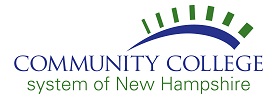 HUMAN RESOURCES MEMORANDUM (FY 21 – 04)2021 Holidays and Winter Recess The Community College System of New Hampshire has designated that the following days will be recognized as holidays and winter recess days for the 2021 calendar year.2021 Holidays and Winter Recess General Information – On those days designated as “Winter Recess”*The Chancellor’s Holiday observed on Monday, December 27, 2021 shall be administered in accordance with the Collective Bargaining Agreement for the Full-time Faculty Bargaining Unit and the Handbook for Administrative, Managerial, Professional, and Operating Support Staff Exempt from the Collective Bargaining Process, as amended.    The Winter Recess Day observed on Monday, December 27, 2021 shall apply to covered staff and be administered in accordance with the Collective Bargaining Agreement for Staff Bargaining Unit, as amended.** CCSNH Institutions Closed for Winter Recess Days on December 28, 2021 – December 30, 2021.   Full-time Faculty assigned to a 12 month, year-round appointment and Administrative, Managerial, Professional, and Operating Support Staff Exempt from the Collective Bargaining Process (Confidential/Non-Covered Employees) shall be required to use accrued leave time (annual leave, FYPDs, or Personal Leave) for absences incurred during the Winter Recess.   Winter Recess days for covered staff shall be administered in accordance with the Collective Bargaining Agreement for Staff Bargaining Unit, as amended.Date of Last Amendment: December 28, 2020New Year’s DayFridayJanuary 1, 2021Martin Luther King Jr./ Civil Rights DayMondayJanuary 18, 2021Presidents’ DayMondayFebruary 15, 2021Memorial DayMondayMay 31, 2021Independence Day (Fourth of July) (Observed)Monday July 5, 2021Labor DayMondaySeptember 6, 2021Veterans’ DayThursdayNovember 11, 2021Thanksgiving DayThursdayNovember 25, 2021Day After ThanksgivingFridayNovember 26, 2021Christmas Day Holiday (Observed)FridayDecember 24, 2021Chancellor’s Holiday*/Winter Recess – CCSNH Institutions Closed*MondayDecember 27, 2021Winter Recess – CCSNH Institutions Closed**TuesdayDecember 28, 2021Winter Recess – CCSNH Institutions Closed**WednesdayDecember 29, 2021Winter Recess – CCSNH Institutions Closed**ThursdayDecember 30, 2021New Year’s Day (2022) Holiday (Observed)FridayDecember 31, 2021